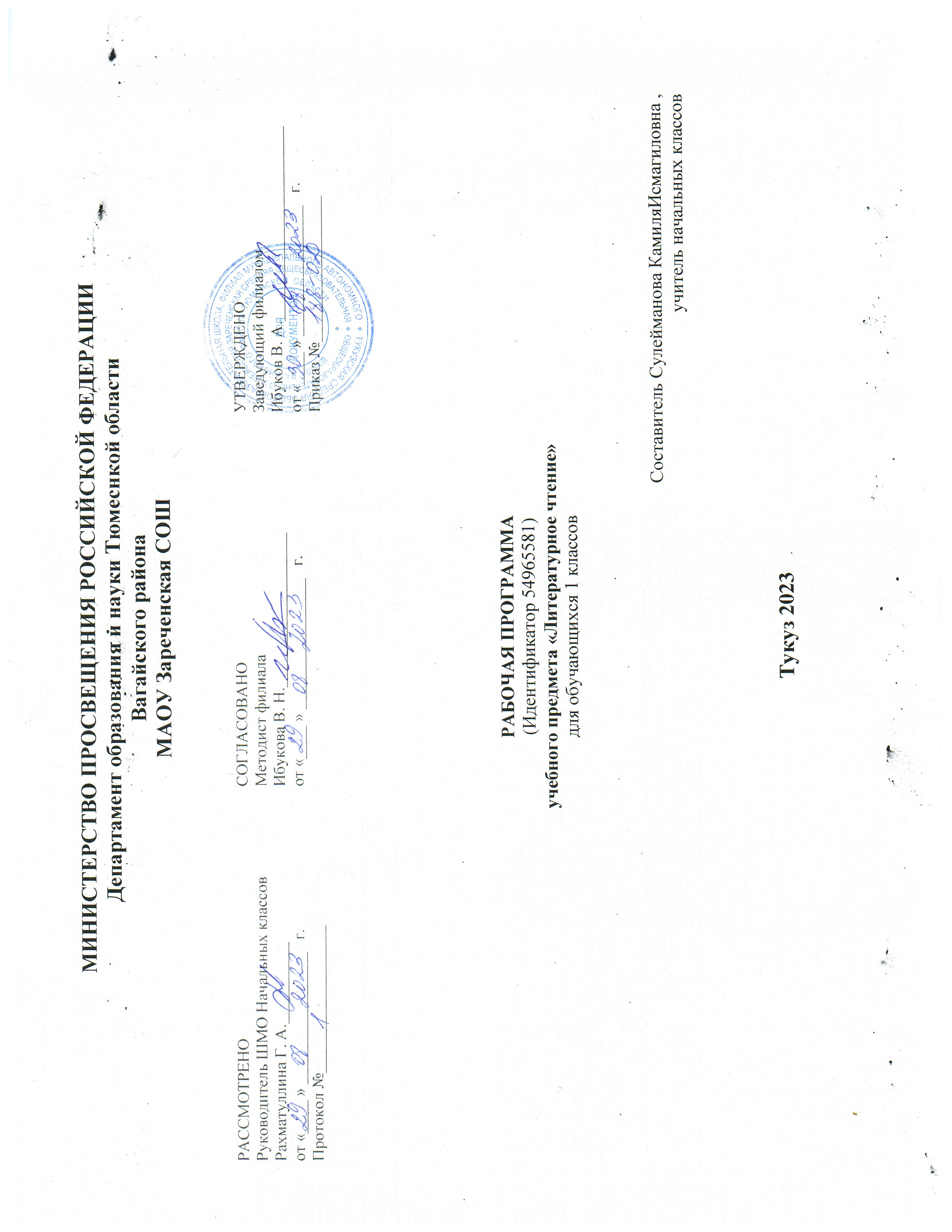 ПОЯСНИТЕЛЬНАЯ ЗАПИСКАРабочая программа по учебному предмету «Литературное чтение» (предметная область «Русский язык и литературное чтение») соответствует Федеральной рабочей программе по учебному предмету «Литературное чтение» и включает пояснительную записку, содержание обучения, планируемые результаты освоения программы по литературному чтению. Пояснительная записка отражает общие цели и задачи изучения литературного чтения, место в структуре учебного плана, а также подходы к отбору содержания и планируемым результатам.Содержание обучения представлено тематическими блоками, которые предлагаются для обязательного изучения в каждом классе на уровне начального общего образования. Содержание обучения в каждом классе завершается перечнем универсальных учебных действий (познавательных, коммуникативных, регулятивных), которые возможно формировать средствами литературного чтения с учётом возрастных особенностей обучающихся.Планируемые результаты освоения программы по литературному чтению включают личностные, метапредметные результаты за период обучения, а также предметные достижения обучающегося за каждый год обучения на уровне начального общего образования.ОБЩАЯ ХАРАКТЕРИСТИКА УЧЕБНОГО ПРЕДМЕТА «ЛИТЕРАТУРНОЕ ЧТЕНИЕ»Программа по литературному чтению на уровне начального общего образования составлена на основе требований к результатам освоения программы начального общего образования ФГОС НОО, а также ориентирована на целевые приоритеты духовно-нравственного развития, воспитания и социализации обучающихся, сформулированные в федеральной рабочей программе воспитания.Литературное чтение – один из ведущих учебных предметов уровня начального общего образования, который обеспечивает, наряду с достижением предметных результатов, становление базового умения, необходимого для успешного изучения других предметов и дальнейшего обучения, читательской грамотности и закладывает основы интеллектуального, речевого, эмоционального, духовно-нравственного развития обучающихся.Литературное чтение призвано ввести обучающегося в мир художественной литературы, обеспечить формирование навыков смыслового чтения, способов и приёмов работы с различными видами текстов и книгой, знакомство с детской литературой и с учётом этого направлен на общее и литературное развитие обучающегося, реализацию творческих способностей обучающегося, а также на обеспечение преемственности в изучении систематического курса литературы.ЦЕЛИ ИЗУЧЕНИЯ УЧЕБНОГО ПРЕДМЕТА «ЛИТЕРАТУРНОЕ ЧТЕНИЕ»Приоритетная цель обучения литературному чтению – становление грамотного читателя, мотивированного к использованию читательской деятельности как средства самообразования и саморазвития, осознающего роль чтения в успешности обучения и повседневной жизни, эмоционально откликающегося на прослушанное или прочитанное произведение.Приобретённые обучающимися знания, полученный опыт решения учебных задач, а также сформированность предметных и универсальных действий в процессе изучения литературного чтения станут фундаментом обучения на уровне основного общего образования, а также будут востребованы в жизни.Достижение цели изучения литературного чтения определяется решением следующих задач:формирование у обучающихся положительной мотивации к систематическому чтению и слушанию художественной литературы и произведений устного народного творчества;достижение необходимого для продолжения образования уровня общего речевого развития;осознание значимости художественной литературы и произведений устного народного творчества для всестороннего развития личности человека;первоначальное представление о многообразии жанров художественных произведений и произведений устного народного творчества;овладение элементарными умениями анализа и интерпретации текста, осознанного использования при анализе текста изученных литературных понятий в соответствии с представленными предметными результатами по классам;овладение техникой смыслового чтения вслух, «про себя» (молча) и текстовой деятельностью, обеспечивающей понимание и использование информациидля решения учебных задач.Программа по литературному чтению представляет вариант распределения предметного содержания по годам обучения с характеристикой планируемых результатов. Содержание программы по литературному чтению раскрывает следующие направления литературного образования обучающегося: речевая и читательская деятельности, круг чтения, творческая деятельность.В основу отбора произведений для литературного чтения положены общедидактические принципы обучения: соответствие возрастным возможностям и особенностям восприятия обучающимися фольклорных произведений и литературных текстов; представленность в произведениях нравственно-эстетических ценностей, культурных традиций народов России, отдельных произведений выдающихся представителей мировой детской литературы.Важным принципом отбора содержания программы по литературному чтению является представленность разных жанров, видов и стилей произведений, обеспечивающих формирование функциональной литературной грамотности обучающегося, а также возможность достижения метапредметных результатов, способности обучающегося воспринимать различные учебные тексты при изучении других предметов учебного плана начального общего образования.Планируемые результаты изучения литературного чтения включают личностные, метапредметные результаты за период обучения, а также предметные достижения обучающегося за каждый год обучения на уровне начального общего образования.МЕСТО УЧЕБНОГО ПРЕДМЕТА «ЛИТЕРАТУРНОЕ ЧТЕНИЕ» В УЧЕБНОМ ПЛАНЕПредмет «Литературное чтение» преемственен по отношению к предмету «Литература», который изучается в основной школе.На литературное чтение в 1 классе отводится 99 часа (из них ‌не менее 80 часов‌ составляет вводный интегрированный учебный курс «Обучение грамоте»), во 2-4 классах по 102 часов (3 часа в неделю в каждом классе).СОДЕРЖАНИЕ УЧЕБНОГО ПРЕДМЕТА1 КЛАССОбучение грамотеРазвитие речиСоставление небольших рассказов на основе собственных игр, занятий. Участие в диалоге. Понимание текста при его прослушивании и при самостоятельном чтении вслух.ФонетикаЗвуки речи. Единство звукового состава слова и его значения. Установление последовательности звуков в слове и определение количества звуков.ЧтениеСлоговое чтение (ориентация на букву, обозначающую гласный звук). Плавное слоговое чтение и чтение целыми словами со скоростью, соответствующей индивидуальному темпу. Осознанное чтение слов, словосочетаний, предложений. Чтение с интонациями и паузами в соответствии со знаками препинания. Выразительное чтение на материале небольших прозаических текстов и стихотворений.Орфоэпическое чтение (при переходе к чтению целыми словами). Орфографическое чтение (проговаривание) как средство самоконтроля при письме под диктовку и при списывании.СИСТЕМАТИЧЕСКИЙ КУРССказка фольклорная (народная) и литературная (авторская). Восприятие текста произведений художественной литературы и устного народного творчества (не менее четырёх произведений). Фольклорная и литературная (авторская) сказка: сходство и различия. Реальность и волшебство в сказке. Событийная сторона сказок: последовательность событий в фольклорной (народной) и литературной (авторской) сказке. Отражение сюжета в иллюстрациях. Герои сказочных произведений. Нравственные ценности и идеи, традиции, быт, культура в русских народных и литературных (авторских) сказках, поступки, отражающие нравственные качества (отношение к природе, людям, предметам).Произведения для чтения: народные сказки о животных «Лисица и тетерев», «Лиса и рак», литературные (авторские) сказки К.Д. Ушинский «Петух и собака», сказки В.Г.Сутеева «Кораблик», «Под грибом» ‌и другие (по выбору).‌ Произведения о детях и для детей. Понятие «тема произведения» (общее представление): чему посвящено, о чём рассказывает. Главная мысль произведения: его основная идея (чему учит? какие качества воспитывает?). Произведения одной темы, но разных жанров: рассказ, стихотворение, сказка (общее представление на примере не менее шести произведений К. Д. Ушинского, Л. Н. Толстого, Е. А. Пермяка, В. А. Осеевой, А. Л. Барто, Ю. И. Ермолаева). Характеристика героя произведения, общая оценка поступков. Понимание заголовка произведения, его соотношения с содержанием произведения и его идеей. Осознание нравственно-этических понятий: друг, дружба, забота, труд, взаимопомощь.Произведения для чтения: К.Д. Ушинский «Худо тому, кто добра не делает никому», Л.Н. Толстой «Косточка», Е.А. Пермяк «Торопливый ножик»,В.А. Осеева «Три товарища», А.Л. Барто «Я – лишний», Ю.И. Ермолаев «Лучший друг» ‌и другие (по выбору).‌Произведения о родной природе. Восприятие и самостоятельное чтение поэтических произведений о природе (на примере трёх-четырёх доступных произведений А. К. Толстого, А. Н. Плещеева, Е. Ф. Трутневой, С. Я. Маршака и др.). Тема поэтических произведений: звуки и краски природы, времена года, человек и природа; Родина, природа родного края. Особенности стихотворной речи, сравнение с прозаической: рифма, ритм (практическое ознакомление). Настроение, которое рождает поэтическое произведение. Отражение нравственной идеи в произведении: любовь к Родине, природе родного края. Иллюстрация к произведению как отражение эмоционального отклика на произведение. Выразительное чтение поэзии. Роль интонации при выразительном чтении. Интонационный рисунок выразительного чтения: ритм, темп, сила голоса.Устное народное творчество – малые фольклорные жанры (не менее шести произведений). Многообразие малых жанров устного народного творчества: потешка, загадка, пословица, их назначение (веселить, потешать, играть, поучать). Особенности разных малых фольклорных жанров. Потешка – игровой народный фольклор. Загадки – средство воспитания живости ума, сообразительности. Пословицы – проявление народной мудрости, средство воспитания понимания жизненных правил.Произведения для чтения: потешки, загадки, пословицы.Произведения о братьях наших меньших (трёх-четырёх авторов по выбору) – герои произведений. Цель и назначение произведений о взаимоотношениях человека и животных – воспитание добрых чувств и бережного отношения к животным. Виды текстов: художественный и научно-познавательный, их сравнение. Характеристика героя: описание его внешности. Осознание нравственно-этических понятий: любовь и забота о животных.Произведения для чтения: В.В. Бианки «Лис и Мышонок», Е.И. Чарушин «Про Томку», М.М. Пришвин «Ёж», Н.И. Сладков «Лисица и Ёж» ‌и другие.‌Произведения о маме. Восприятие и самостоятельное чтение произведений о маме (не менее одного автора по выбору, на примере доступных произведений Е. А. Благининой, А. Л. Барто, А. В. Митяева ‌и др.‌). Осознание нравственно-этических понятий: чувство любви как привязанность одного человека к другому (матери к ребёнку, детей к матери, близким), проявление любви и заботы о родных людях.Произведения для чтения: Е.А. Благинина «Посидим в тишине», А.Л. Барто «Мама», А.В. Митяев «За что я люблю маму» ‌и другие (по выбору).‌Фольклорные и авторские произведения о чудесах и фантазии (не менее трёх произведений). Способность автора произведения замечать чудесное в каждом жизненном проявлении, необычное в обыкновенных явлениях окружающего мира. Сочетание в произведении реалистических событий с необычными, сказочными, фантастическими.Произведения для чтения: Р.С. Сеф «Чудо», В.В. Лунин «Я видел чудо», Б.В. Заходер «Моя Вообразилия», Ю.П. Мориц «Сто фантазий» ​‌и другие (по выбору).‌Библиографическая культура (работа с детской книгой). Представление о том, что книга – источник необходимых знаний. Обложка, оглавление, иллюстрации – элементы ориентировки в книге. Умение использовать тематический каталог при выборе книг в библиотеке.Изучение литературного чтения в 1 классе способствует освоению на пропедевтическом уровне ряда универсальных учебных действий: познавательных универсальных учебных действий, коммуникативных универсальных учебных действий, регулятивных универсальных учебных действий, совместной деятельности.Базовые логические действия как часть познавательных универсальных учебных действий способствуют формированию умений:читать вслух целыми словами без пропусков и перестановок букв и слогов доступные по восприятию и небольшие по объёму прозаические и стихотворные произведения;понимать фактическое содержание прочитанного или прослушанного текста;ориентироваться в терминах и понятиях: фольклор, малые фольклорные жанры, тема, идея, заголовок, содержание произведения, сказка (фольклорная
и литературная), автор, герой, рассказ, стихотворение (в пределах изученного);различать и группировать произведения по жанрам (загадки, пословицы, сказки (фольклорная и литературная), стихотворение, рассказ);анализировать текст: определять тему, устанавливать последовательность событий в произведении, характеризовать героя, давать положительную
или отрицательную оценку его поступкам, задавать вопросы по фактическому содержанию;сравнивать произведения по теме, настроению, которое оно вызывает.Работа с информацией как часть познавательных универсальных учебных действий способствует формированию умений:понимать, что текст произведения может быть представлен в иллюстрациях, различных видах зрительного искусства (фильм, спектакль и другие);соотносить иллюстрацию с текстом произведения, читать отрывки из текста, которые соответствуют иллюстрации.Коммуникативные универсальные учебные действия способствуют формированию умений:читать наизусть стихотворения, соблюдать орфоэпические и пунктуационные нормы;участвовать в беседе по обсуждению прослушанного или прочитанного текста: слушать собеседника, отвечать на вопросы, высказывать своё отношение
к обсуждаемой проблеме;пересказывать (устно) содержание произведения с опорой на вопросы, рисунки, предложенный план;объяснять своими словами значение изученных понятий;описывать своё настроение после слушания (чтения) стихотворений, сказок, рассказов.Регулятивные универсальные учебные действия способствуют формированию умений:понимать и удерживать поставленную учебную задачу, в случае необходимости обращаться за помощью к учителю;проявлять желание самостоятельно читать, совершенствовать свой навык чтения;с помощью учителя оценивать свои успехи (трудности) в освоении читательской деятельности.Совместная деятельность способствует формированию умений:проявлять желание работать в парах, небольших группах;проявлять культуру взаимодействия, терпение, умение договариваться, ответственно выполнять свою часть работы.ПЛАНИРУЕМЫЕ ОБРАЗОВАТЕЛЬНЫЕ РЕЗУЛЬТАТЫИзучение литературного чтения в 1-4 классах направлено на достижение обучающимися личностных, метапредметных и предметных результатов освоения учебного предмета.ЛИЧНОСТНЫЕ РЕЗУЛЬТАТЫЛичностные результаты освоения программы предмета «Литературное чтение» достигаются в процессе единства учебной и воспитательной деятельности, обеспечивающей позитивную динамику развития личности младшего школьника, ориентированную на процессы самопознания, саморазвития и самовоспитания. Личностные результаты освоения программы предмета «Литературное чтение» отражают освоение младшими школьниками социально значимых норм и отношений, развитие позитивного отношения обучающихся к общественным, традиционным, социокультурным и духовно-нравственным ценностям, приобретение опыта применения сформированных представлений и отношений на практике.Гражданско-патриотическое воспитание:становление ценностного отношения к своей Родине – России, малой родине, проявление интереса к изучению родного языка, истории и культуре Российской Федерации, понимание естественной связи прошлого и настоящего в культуре общества;осознание своей этнокультурной и российской гражданской идентичности, сопричастности к прошлому, настоящему и будущему своей страны и родного края, проявление уважения к традициям и культуре своего и других народов в процессе восприятия и анализа произведений выдающихся представителей русской литературы и творчества народов России;первоначальные представления о человеке как члене общества, о правах и ответственности, уважении и достоинстве человека, о нравственно-этических нормах поведения и правилах межличностных отношений.Духовно-нравственное воспитание:освоение опыта человеческих взаимоотношений, признаки индивидуальности каждого человека, проявление сопереживания, уважения, любви, доброжелательности и других моральных качеств к родным, близким и чужим людям, независимо от их национальности, социального статуса, вероисповедания;осознание этических понятий, оценка поведения и поступков персонажей художественных произведений в ситуации нравственного выбора;выражение своего видения мира, индивидуальной позиции посредством накопления и систематизации литературных впечатлений, разнообразных по эмоциональной окраске;неприятие любых форм поведения, направленных на причинение физического и морального вреда другим людям Эстетическое воспитание:проявление уважительного отношения и интереса к художественной культуре, к различным видам искусства, восприимчивость к разным видам искусства, традициям и творчеству своего и других народов, готовность выражать своё отношение в разных видах художественной деятельности;приобретение эстетического опыта слушания, чтения и эмоционально-эстетической оценки произведений фольклора и художественной литературы;понимание образного языка художественных произведений, выразительных средств, создающих художественный образ.Трудовое воспитание:осознание ценности труда в жизни человека и общества, ответственное потребление и бережное отношение к результатам труда, навыки участия в различных видах трудовой деятельности, интерес к различным профессиям.Экологическое воспитание:бережное отношение к природе, осознание проблем взаимоотношений человека и животных, отражённых в литературных произведениях;неприятие действий, приносящих ей вред.Ценности научного познания:ориентация в деятельности на первоначальные представления о научной картине мира, понимание важности слова как средства создания словесно-художественного образа, способа выражения мыслей, чувств, идей автора;овладение смысловым чтением для решения различного уровня учебных и жизненных задач;потребность в самостоятельной читательской деятельности, саморазвитии средствами литературы, развитие познавательного интереса, активности, инициативности, любознательности и самостоятельности в познании произведений фольклора и художественной литературы, творчества писателей.МЕТАПРЕДМЕТНЫЕ РЕЗУЛЬТАТЫВ результате изучения предмета «Литературное чтение» в начальной школе у обучающихся будут сформированы познавательные универсальные учебные действия:базовые логические действия:сравнивать произведения по теме, главной мысли (морали), жанру, соотносить произведение и его автора, устанавливать основания для сравнения произведений, устанавливать аналогии;объединять произведения по жанру, авторской принадлежности;определять существенный признак для классификации, классифицировать произведения по темам, жанрам и видам;находить закономерности и противоречия при анализе сюжета (композиции), восстанавливать нарушенную последовательность событий (сюжета), составлять аннотацию, отзыв по предложенному алгоритму;выявлять недостаток информации для решения учебной (практической) задачи на основе предложенного алгоритма;устанавливать причинно-следственные связи в сюжете фольклорного и художественного текста, при составлении плана, пересказе текста, характеристике поступков героев;базовые исследовательские действия:определять разрыв между реальным и желательным состоянием объекта (ситуации) на основе предложенных учителем вопросов;формулировать с помощью учителя цель, планировать изменения объекта, ситуации;сравнивать несколько вариантов решения задачи, выбирать наиболее подходящий (на основе предложенных критериев);проводить по предложенному плану опыт, несложное исследование по установлению особенностей объекта изучения и связей между объектами (часть – целое, причина – следствие);формулировать выводы и подкреплять их доказательствами на основе результатов проведённого наблюдения (опыта, классификации, сравнения, исследования);прогнозировать возможное развитие процессов, событий и их последствия в аналогичных или сходных ситуациях;работа с информацией:выбирать источник получения информации;согласно заданному алгоритму находить в предложенном источнике информацию, представленную в явном виде;распознавать достоверную и недостоверную информацию самостоятельно или на основании предложенного учителем способа её проверки;соблюдать с помощью взрослых (учителей, родителей (законных представителей) правила информационной безопасности при поиске информации в сети Интернет;анализировать и создавать текстовую, видео, графическую, звуковую информацию в соответствии с учебной задачей;самостоятельно создавать схемы, таблицы для представления информации.К концу обучения в начальной школе у обучающегося формируются коммуникативные универсальные учебные действия:общение:воспринимать и формулировать суждения, выражать эмоции в соответствии с целями и условиями общения в знакомой среде;проявлять уважительное отношение к собеседнику, соблюдать правила ведения диалога и дискуссии;признавать возможность существования разных точек зрения;корректно и аргументированно высказывать своё мнение;строить речевое высказывание в соответствии с поставленной задачей;создавать устные и письменные тексты (описание, рассуждение, повествование);готовить небольшие публичные выступления;подбирать иллюстративный материал (рисунки, фото, плакаты) к тексту выступления.К концу обучения в начальной школе у обучающегося формируются регулятивные универсальные учебные действия:самоорганизация:планировать действия по решению учебной задачи для получения результата;выстраивать последовательность выбранных действий;самоконтроль:устанавливать причины успеха/неудач учебной деятельности;корректировать свои учебные действия для преодоления ошибок.Совместная деятельность:формулировать краткосрочные и долгосрочные цели (индивидуальные с учётом участия в коллективных задачах) в стандартной (типовой) ситуации на основе предложенного формата планирования, распределения промежуточных шагов и сроков;принимать цель совместной деятельности, коллективно строить действия по её достижению: распределять роли, договариваться, обсуждать процесс и результат совместной работы;проявлять готовность руководить, выполнять поручения, подчиняться;ответственно выполнять свою часть работы;оценивать свой вклад в общий результат;выполнять совместные проектные задания с опорой на предложенные образцы.ПРЕДМЕТНЫЕ РЕЗУЛЬТАТЫПредметные результаты освоения программы начального общего образования по учебному предмету «Литературное чтение» отражают специфику содержания предметной области, ориентированы на применение знаний, умений и навыков обучающимися в различных учебных ситуациях и жизненных условиях и представлены по годам обучения.
1 КЛАССпонимать ценность чтения для решения учебных задач и применения в различных жизненных ситуациях: отвечать на вопрос о важности чтения для личного развития, находить в художественных произведениях отражение нравственных ценностей, традиций, быта разных народов;владеть техникой слогового плавного чтения с переходом на чтение целыми словами, читать осознанно вслух целыми словами без пропусков и перестановок букв и слогов доступные для восприятия и небольшие по объёму произведения в темпе не менее 30 слов в минуту (без отметочного оценивания);читать наизусть с соблюдением орфоэпических и пунктуационных норм не менее 2 стихотворений о Родине, о детях, о семье, о родной природе в разные времена года;различать прозаическую (нестихотворную) и стихотворную речь;различать и называть отдельные жанры фольклора (устного народного творчества) и художественной литературы (загадки, пословицы, потешки, сказки (фольклорные и литературные), рассказы, стихотворения);понимать содержание прослушанного/прочитанного произведения: отвечать на вопросы по фактическому содержанию произведения;владеть элементарными умениями анализа текста прослушанного/прочитанного произведения: определять последовательность событий в произведении, характеризовать поступки (положительные или отрицательные) героя, объяснять значение незнакомого слова с использованием словаря;участвовать в обсуждении прослушанного/прочитанного произведения: отвечать на вопросы о впечатлении от произведения, использовать в беседе изученные литературные понятия (автор, герой, тема, идея, заголовок, содержание произведения), подтверждать свой ответ примерами из текста;пересказывать (устно) содержание произведения с соблюдением последовательности событий, с опорой на предложенные ключевые слова, вопросы, рисунки, предложенный план;читать по ролям с соблюдением норм произношения, расстановки ударения;составлять высказывания по содержанию произведения (не менее 3 предложений) по заданному алгоритму;сочинять небольшие тексты по предложенному началу и др. (не менее 3 предложений);ориентироваться в книге/учебнике по обложке, оглавлению, иллюстрациям;выбирать книги для самостоятельного чтения по совету взрослого и с учётом рекомендательного списка, рассказывать о прочитанной книге по предложенному алгоритму;обращаться к справочной литературе для получения дополнительной информации в соответствии с учебной задачей.ТЕМАТИЧЕСКОЕ ПЛАНИРОВАНИЕ1 КЛАССПОУРОЧНОЕ ПЛАНИРОВАНИЕ1 КЛАССУЧЕБНО-МЕТОДИЧЕСКОЕ ОБЕСПЕЧЕНИЕ ОБРАЗОВАТЕЛЬНОГО ПРОЦЕССАОБЯЗАТЕЛЬНЫЕ УЧЕБНЫЕ МАТЕРИАЛЫ ДЛЯ УЧЕНИКА​‌• Литературное чтение (в 2 частях), 1 класс/ Климанова Л.Ф., Горецкий В.Г., Виноградская Л.А., Акционерное общество «Издательство «Просвещение»
• Литературное чтение (в 2 частях), 2 класс/ Климанова Л.Ф., Горецкий В.Г., Голованова М.В. и другие, Акционерное общество «Издательство «Просвещение»
• Литературное чтение (в 2 частях), 3 класс/ Климанова Л.Ф., Горецкий В.Г., Голованова М.В. и другие, Акционерное общество «Издательство «Просвещение»
• Литературное чтение (в 2 частях), 4 класс/ Климанова Л.Ф., Горецкий В.Г., Голованова М.В. и другие, Акционерное общество «Издательство «Просвещение»‌​Литературное чтение. Предварительный контроль; текущий контроль; итоговый контроль. 1-4 класс; Бойкина М.В.​МЕТОДИЧЕСКИЕ МАТЕРИАЛЫ ДЛЯ УЧИТЕЛЯ- Федеральная рабочая программа начального общего образования предмета «Литературное чтение»
- Методическое письмо об использовании в образовательном процессе учебников УМК Литературное чтение, авт. Климанова Л. Ф., Горецкий В. Г., Голованова М. В.
- Антошин М.К. Грамотный читатель. Обучение смысловому чтению. 1-2 классы
https://shop.prosv.ru/gramotnyj-chitatel--obuchenie-smyslovomu-chteniyu---1-2-klassy15558
- Рабочие программы. Предметная линия учебников системы «Школа России». 1—4 классы : пособие для учителей общеобразоват. организаций / Л. Ф. Климанова, М. В. Бойкина. — М. : Просвещение, 2022. —128 с. — ISBN 978-5-09-031513-5.
Климанова Л.Ф., Горецкий В.Г., Виноградская Л.А., Литературное чтение (в 2 частях). Учебник. 1-4 класс. Акционерное общество «Издательство «Просвещение»;
Методическая разработка по литературному чтению к учебнику ""Литературное чтение" 1-4 класс УМК "Школа России"ЦИФРОВЫЕ ОБРАЗОВАТЕЛЬНЫЕ РЕСУРСЫ И РЕСУРСЫ СЕТИ ИНТЕРНЕТhttps://resh.edu.ru/subject/32/1/
https://uchi.ru/
https://urok.1sept.ru/ http://school-collection.edu.ru/
https://rosuchebnik.ru/metodicheskaja-pomosch/nachalnoe-https://infourok.ru/
https://nsportal.ru/
Библиотека интерактивных материалов https://urok.1c.ru/library/
https://multiurok.ru/id26261694/

№ п/пНаименование разделов и тем программыКоличество часовКоличество часовКоличество часовЭлектронные (цифровые) образовательные ресурсы№ п/пНаименование разделов и тем программыВсегоКонтрольные работыПрактические работыРаздел 1. Обучение грамотеРаздел 1. Обучение грамотеРаздел 1. Обучение грамотеРаздел 1. Обучение грамотеРаздел 1. Обучение грамотеРаздел 1. Обучение грамотеРаздел 1. Обучение грамотеРаздел 1. Обучение грамоте1.1Развитие речи4Библиотека ЦОК https://m.edsoo.ru/7f412cec1.2Фонетика4Библиотека ЦОК https://m.edsoo.ru/7f412cec1.3Чтение36Библиотека ЦОК https://m.edsoo.ru/7f412cecИтого по разделуИтого по разделу44Раздел 2. Систематический курсРаздел 2. Систематический курсРаздел 2. Систематический курсРаздел 2. Систематический курсРаздел 2. Систематический курсРаздел 2. Систематический курсРаздел 2. Систематический курсРаздел 2. Систематический курс2.1Сказка народная (фольклорная) и литературная (авторская)3Библиотека ЦОК https://m.edsoo.ru/7f412cec2.2Произведения о детях и для детей5Библиотека ЦОК https://m.edsoo.ru/7f412cec2.3Произведения о родной природе3Библиотека ЦОК https://m.edsoo.ru/7f412cec2.4Устное народное творчество — малые фольклорные жанры4Библиотека ЦОК https://m.edsoo.ru/7f412cec2.5Произведения о братьях наших меньших7Библиотека ЦОК https://m.edsoo.ru/7f412cec2.6Произведения о маме3Библиотека ЦОК https://m.edsoo.ru/7f412cec2.7Фольклорные и авторские произведения о чудесах и фантазии2Библиотека ЦОК https://m.edsoo.ru/7f412cec2.8Библиографическая культура (работа с детской книгой)1Библиотека ЦОК https://m.edsoo.ru/7f412cecИтого по разделуИтого по разделу20Резервное времяРезервное время6ОБЩЕЕ КОЛИЧЕСТВО ЧАСОВ ПО ПРОГРАММЕОБЩЕЕ КОЛИЧЕСТВО ЧАСОВ ПО ПРОГРАММЕ9900№ п/пТема урокаКоличество часовКоличество часовКоличество часовДата изученияЭлектронные цифровые образовательные ресурсы№ п/пТема урокаВсегоКонтрольные работыПрактические работы1Чтение в нашей жизни.14.09.23Библиотека ЦОК https://m.edsoo.ru/7f412cec2Речь устная и письменная..                     РПВ -Беседа «Учебная книга -наш друг».15.09.23Библиотека ЦОК https://m.edsoo.ru/7f412cec3Речевой этикет в ситуацияхучебного общения:приветствие, прощание,извинение, благодарность,обращение с просьбой.18.09.23Библиотека ЦОК https://m.edsoo.ru/7f412cec4Предложение111.09.23Библиотека ЦОК https://m.edsoo.ru/7f412cec5Слово и предложение.Значение слова112.09.23Библиотека ЦОК https://m.edsoo.ru/7f412cec6Графическое изображениеслова в составе предложения1.14.09.23Библиотека ЦОК https://m.edsoo.ru/7f412cec7Пословицы о труде итрудолюбии118.09.23Библиотека ЦОК https://m.edsoo.ru/7f412cec8Слог. Ударение. Ударныйсло119.09.23Библиотека ЦОК https://m.edsoo.ru/7f412cec9Звуки в окружающем мире ив речи. Звуки в словах121.09.23Библиотека ЦОК https://m.edsoo.ru/7f412cec10Слог-слияние.125.09.23Библиотека ЦОК https://m.edsoo.ru/7f412cec11Повторение и обобщение потеме «Фонетика». Любимыесказки126.09.23Библиотека ЦОК https://m.edsoo.ru/7f412cec12«Азбука» – первая учебнаякнига». Гласный звук /а/,буквы А, а128.09.23Библиотека ЦОК https://m.edsoo.ru/7f412cec13Гласный звук [а], буквы А, а.12.10.23Библиотека ЦОК https://m.edsoo.ru/7f412cec14Гласный звук [и], буквы И,и.13.10.23Библиотека ЦОК https://m.edsoo.ru/7f412cec15Гласный звук [ы], буква ы.15.10.23Библиотека ЦОК https://m.edsoo.ru/7f412cec16Гласный звук [у], буквы У,у.116.10.23Библиотека ЦОК https://m.edsoo.ru/7f412cec17Согласные звуки [н], [н’],буквы Н, н117.10.23Библиотека ЦОК https://m.edsoo.ru/7f412cec18Согласные звуки [с],[с’],буквы С, с.119.10.23Библиотека ЦОК https://m.edsoo.ru/7f412cec19 Согласные звуки [к], [к’],буквы К, к123.10.23Библиотека ЦОК https://m.edsoo.ru/7f412cec20Согласные звуки [т], [т’],буквыТ, т.124.10.23Библиотека ЦОК https://m.edsoo.ru/7f412cec21Согласные звуки [т], [т’],буквыТ, т.126.10.23Библиотека ЦОК https://m.edsoo.ru/7f412cec22Согласные звуки [л], [л’],буквы Л, л.17.11.23Библиотека ЦОК https://m.edsoo.ru/7f412cec23Согласные звуки [л], [л’],буквы Л, л19.11.23Библиотека ЦОК https://m.edsoo.ru/7f412cec24Согласные звуки [в], [в’],буквы В, в.113..11.23Библиотека ЦОК https://m.edsoo.ru/7f412cec25Буквы Е, е.114.11.23Библиотека ЦОК https://m.edsoo.ru/7f412cec26Согласные звуки [п], [п’],буквы П, п.116.11.23Библиотека ЦОК https://m.edsoo.ru/7f412cec27Согласные звуки [м], [м’],буквы М, м.120..11.23Библиотека ЦОК https://m.edsoo.ru/7f412cec28Чтение слов с новой буквой,предложений и короткихтекстов.121.11.23Библиотека ЦОК https://m.edsoo.ru/7f412cec29Согласные звуки [з], [з’],буквы З, з. Сопоставлениеслогов и слов с буквами з ис.123.11.23Библиотека ЦОК https://m.edsoo.ru/7f412cec30Согласные звуки [б], [б’],буквы Б, б.127.11.23Библиотека ЦОК https://m.edsoo.ru/7f412cec31Сопоставление слогов и словс буквами б и п.128.11.23Библиотека ЦОК https://m.edsoo.ru/7f412cec32Чтение предложений синтонацией и паузами всоответствии со знакамипрепинания130.11.23Библиотека ЦОК https://m.edsoo.ru/7f412cec33Согласные звуки [д], [д’],буквы Д, д.14.12.23Библиотека ЦОК https://m.edsoo.ru/7f412cec34Сопоставление слогов и словс буквами д и т.15.12.23Библиотека ЦОК https://m.edsoo.ru/7f412cec35Буквы Я, я17.12.23Библиотека ЦОК https://m.edsoo.ru/7f412cec36Буква я в начале слов ипосле гласных в середине ина конце слов. чтение слов сновой буквой, предложенийи коротких текстов111.12.23Библиотека ЦОК https://m.edsoo.ru/7f412cec37Согласные звуки [г], [г’],буквы Г, г.112.12.23Библиотека ЦОК https://m.edsoo.ru/7f412cec38Сопоставление слогов и словс буквами г и к114.12.23Библиотека ЦОК https://m.edsoo.ru/7f412cec39Мягкий согласный звук [ч’],буквы Ч, ч.118.12.23Библиотека ЦОК https://m.edsoo.ru/7f412cec40Чтение слов с новой буквой,предложений и короткихтекстов.119.12.23Библиотека ЦОК https://m.edsoo.ru/7f412cec41Буква ь – показательмягкости предшествующихсогласных звуков. Мягкий итвердый разделительныезнаки121.12.23Библиотека ЦОК https://m.edsoo.ru/7f412cec42Чтение предложений синтонацией и паузами всоответствии со знакамипрепинания
     РПВ-Беседа «Друг в моей жизни».125.12.23Библиотека ЦОК https://m.edsoo.ru/7f412cec43Твёрдый согласный звук [ж],буквы Ж, ж.126.12.23Библиотека ЦОК https://m.edsoo.ru/7f412cec44Сопоставление звуков [ж] и[ш].128.12.23Библиотека ЦОК https://m.edsoo.ru/7f412cec45Буквы Ё, ё.109.01.24Библиотека ЦОК https://m.edsoo.ru/7f412cec46Буква ё в начале слов ипосле гласных в середине ина конце слов.112.01.24Библиотека ЦОК https://m.edsoo.ru/7f412cec47Звук [j’], буквы Й, й. Чтениеслов с новой буквой, чтениепредложений и короткихтекстов115.01.24Библиотека ЦОК https://m.edsoo.ru/7f412cec48Согласные звуки [х], [х’],буквы Х, х116.01..24Библиотека ЦОК https://m.edsoo.ru/7f412cec49Сопоставление звуков [г] —[г’], [к] — [к’], [х] — [х’].118.01.24Библиотека ЦОК https://m.edsoo.ru/7f412cec50Буквы Ю, ю. Чтение слов сновой буквой, предложенийи коротких текстов122.01.24Библиотека ЦОК https://m.edsoo.ru/7f412cec51Буква ю в начале слов ипосле гласных в середине ина конце слов.123.01.24Библиотека ЦОК https://m.edsoo.ru/7f412cec52Твёрдый согласный звук [ц],буквы Ц, ц126.01.24Библиотека ЦОК https://m.edsoo.ru/7f412cec53Гласный звук [э], буквы Э, э.Выразительное чтениенебольших текстов истихотворений129.01.24Библиотека ЦОК https://m.edsoo.ru/7f412cec54Звук [э] в начале слов ипосле гласных. Внеклассноечтение. В.В. Бианки "Леснаягазета"130.02.24Библиотека ЦОК https://m.edsoo.ru/7f412cec55Мягкий глухой согласныйзвук [щ’].102.02.24.Библиотека ЦОК https://m.edsoo.ru/7f412cec56. Буквы Щ, щ. Чтение слов сновой буквой, чтениепредложений и короткихтекстов105.02.24Библиотека ЦОК https://m.edsoo.ru/7f412cec57Согласные звуки [ф], [ф’],буквы Ф, ф.16.02.24Библиотека ЦОК https://m.edsoo.ru/7f412cec58Русский алфавит.Выразительное чтениенебольших текстов истихотворений18.02.24Библиотека ЦОК https://m.edsoo.ru/7f412cec59Проект «Живая Азбука»112.02.24Библиотека ЦОК https://m.edsoo.ru/7f412cec60Е. Чарушин. «Как мальчикЖеня научился говоритьбукву «р».113.02.24Библиотека ЦОК https://m.edsoo.ru/7f412cec61Одна у человека родная мать– одна у него и Родина. К. Д.Ушинский «НашеОтечество».115.02.24Библиотека ЦОК https://m.edsoo.ru/7f412cec62История славянской азбуки.В. Крупин. «Первоучителисловенские», "Первыйбукварь"126.02.24Библиотека ЦОК https://m.edsoo.ru/7f412cec63А. С. Пушкин – гордостьнашей Родины127.02.24Библиотека ЦОК https://m.edsoo.ru/7f412cec64Рассказы Л. Н. Толстого длядетей.11.03.24Библиотека ЦОК https://m.edsoo.ru/7f412cec65Произведения К. Д.Ушинского для детей.104.03.24Библиотека ЦОК https://m.edsoo.ru/7f412cec66Стихи К.И. Чуковского.«Телефон», «Небылица».105.03.24Библиотека ЦОК https://m.edsoo.ru/7f412cec67Рассказы В. В. Бианки оживотных. «Первая охота».111.03.24Библиотека ЦОК https://m.edsoo.ru/7f412cec68Стихи С. Я. Маршака.«Угомон»,«Дважды два».112.03.24Библиотека ЦОК https://m.edsoo.ru/7f412cec69Рассказы М. М. Пришвина оприроде. «Предмайскоеутро», «Глоток молока».115.03.24Библиотека ЦОК https://m.edsoo.ru/7f412cec70Стихи А. Л. Барто.«Помощница», «Зайка»,«Игра в слова».118.03.24Библиотека ЦОК https://m.edsoo.ru/7f412cec71. Стихи С. В. Михалкова.«Котята». ВЕсёлые стихи Б.В. Заходера "Два и три"119.03.24Библиотека ЦОК https://m.edsoo.ru/7f412cec72Стихи В. Д. Берестова.«Пёсья песня», «Прощание сдругом»122.03.24Библиотека ЦОК https://m.edsoo.ru/7f412cec73Внеклассное чтение. Стихио весне. Повторение покурсу обучения грамоте101.04.24Библиотека ЦОК https://m.edsoo.ru/7f412cec74Знакомство с новымучебником «Литературноечтение». Русские народныесказки.102.04.24Библиотека ЦОК https://m.edsoo.ru/7f412cec75Фольклорная и литературная(авторская) сказка: сходствои различия.105.04.24Библиотека ЦОК https://m.edsoo.ru/7f412cec76Реальность и волшебство врусской сказке. Событийнаясторона сказок.108.04.24Библиотека ЦОК https://m.edsoo.ru/7f412cec77Нравственные ценности иидеи, традиции, быт,культура в сказках.109.04.24Библиотека ЦОК https://m.edsoo.ru/7f412cec78Смысловое чтение народных(фольклорных) илитературных (авторских)сказок.112.04.24Библиотека ЦОК https://m.edsoo.ru/7f412cec79Ю. И. Ермолаев «Лучшийдруг»115.04.24Библиотека ЦОК https://m.edsoo.ru/7f412cec80Ю. И. Ермолаев «Лучшийдруг».116.04.24Библиотека ЦОК https://m.edsoo.ru/7f412cec81Н. М. Артюхова «Сашадразнилка».116.04.24Библиотека ЦОК https://m.edsoo.ru/7f412cec82К. Д. Ушинский «Играющиесобаки».116.04.24Библиотека ЦОК https://m.edsoo.ru/7f412cec83Л. Н. Толстой «Косточка».В.Г. Сутеев "Чей же гриб?119.04.24Библиотека ЦОК https://m.edsoo.ru/7f412cec84Сравнение произведений покритериям: фамилия автора,заголовок, тема, жанр, герои.Рассказ о прочитанной книге119.04.2.4Библиотека ЦОК https://m.edsoo.ru/7f412cec85Тема поэтических произведений:звуки и краски природы,времена года,человек и природа;Родина,пирода родного края122.04.24Библиотека ЦОК https://m.edsoo.ru/7f412cec86Чтение наизусть стихотворений о родной природе. А. Майков «Весна»; «Ласточка промчалась…», А. Плещеев «Весна» (отрывок), «Травка зеленеет…».123.04.24Библиотека ЦОК https://m.edsoo.ru/7f412cec87Т. М. Белозёров «Подснежники», С. Я. Маршак «Апрель». Выразительное чтение стихотворений. С.А. Есенин "Черёмуха"126.04.24Библиотека ЦОК https://m.edsoo.ru/7f412cec88Чтение наизусть стихотворений о родной природе. И. П. Токмакова «Ручей», «Весна». Репродукция картин и характеристика зрительных образов129.04.24Библиотека ЦОК https://m.edsoo.ru/7f412cec89Малые жанры устного народного творчества. Потешка- игровой народный фольклор130.04.24Библиотека ЦОК https://m.edsoo.ru/7f412cec90Пословицы – проявление народной мудрости. Загадки- средство воспитания живости106.05.24Библиотека ЦОК https://m.edsoo.ru/7f412cec91Животные – герои произведений. Взаимоотношения человека и животных в произведениях русских авторов107.05.24Библиотека ЦОК https://m.edsoo.ru/7f412cec92Э. Шим «Жук на ниточке»Характеристика героя. Н. И. Сладков «Лисица и Ёж». Е. И. Чарушин «Томка». С.В. Михалков "Трезор", Р. Сеф "Кто любит собак.110.05.24Библиотека ЦОК https://m.edsoo.ru/7f412cec93Итоговая контрольная работа113.05.24Библиотека ЦОК https://m.edsoo.ru/7f412cec94Виды текстов: художественный и научно- познавательный, их сравнение. В. Д. Берестов «Лягушата», В.В. Бианки «Голубые лягушки»114.05.24Библиотека ЦОК https://m.edsoo.ru/7f412cec95Рассказ о любимом питомце (собаке, кошке) с использованием рисунков117.05.24Библиотека ЦОК https://m.edsoo.ru/7f412cec96 Чтение наизусть стихотворений о любви к своей семье, родным, Родине Е. А. Благининой, А.Л. Барто, В.Д. Берестова, Э. Э. Мошковской и др.120.05.24Библиотека ЦОК https://m.edsoo.ru/7f412cec97Выразительное чтение стихотворений. К. И. Чуковский «Путаница», И. П. Токмакова «Мы играли в хохотушки», И. М. Пивоварова«Кулинаки- пулинак121.05.24Библиотека ЦОК https://m.edsoo.ru/7f412cec98Выразительное чтение стихотворений. Б. В. Заходер «Моя вообразилия», Ю. П. Мориц «Сто фантазий», Ю. Тувим «Чудеса»124.05.24Библиотека ЦОК https://m.edsoo.ru/7f412cec99Английские народные песни и небылицы. Книга - источник необходимых знаний127.05.24Библиотека ЦОК https://m.edsoo.ru/7f412cecОБЩЕЕ КОЛИЧЕСТВО ЧАСОВ ПО ПРОГРАММЕОБЩЕЕ КОЛИЧЕСТВО ЧАСОВ ПО ПРОГРАММЕ9900